160023, Шымкент қаласы, Қаратау ауданы, 160023,                                                                       город Шымкент,Каратауский район,NursultanNazarbaev даңғылы, 10	      проспект Nursultan Nazarbaev, 10Тел.: 8 (7252)  24-74-00                                                                                                                      Тел.: 8 (7252)  24-74-00Депутатам Мажилиса Парламента Республики Казахстан – членам фракции демократической партии «Ак жол»На Ваше письмо от 14 июня 2023 года № ДЗ-224Рассмотрев Ваш запрос касательно понижения размера ставки при применении специального налогового режима розничного налога, сообщаем следующее.20 июня текущего года по данному вопросу о специальном 
налоговом режиме была проведена встреча с участием руководителей Департамента государственных доходов по городу Шымкент, управлений экономики и бюджетного планирования, предпринимательства и индустриально-инновационного развития города, директора Палаты предпринимателей города Шымкента, а также депутатов городского маслихата, в том числе руководителя фракции городского филиала демократической партии «Ак жол», на которой были выслушаны предложения и мнения всех участников и достигнуто единое решение. Как Вам известно, в соответствии с пунктом 3 статьи 5 Бюджетного кодекса Республики Казахстан проекты решений местных представительных органов, предусматривающие увеличение расходов или сокращение доходов местных бюджетов, могут быть внесены на рассмотрение маслихатов лишь при наличии положительного заключения акима. Заключение акима формируется на основе предложения бюджетной комиссии при акимате.В связи с этим, по итогам проведенной встречи для более детального изучения данного вопроса и дачи положительного заключения направлено письмо на имя акима города Шымкента (ответ прилагается). Согласно ответу акимата, до конца текущего года будет проведена аналитическая работа, по результатам которой данный вопрос будет внесен на рассмотрение маслихата.На основании изложенного сообщаем, что вопрос понижения размера ставки будет рассмотрен на сессии маслихата после получения предложения акима города, орентировочно в IV квартале текущего года.  Приложение на 3 листах.								 	         Б. Нарымбетов  Б. Батырбаев  24-74-7287020071716ШЫМКЕНТ ҚАЛАСЫ МӘСЛИХАТЫНЫҢ ТӨРАҒАСЫ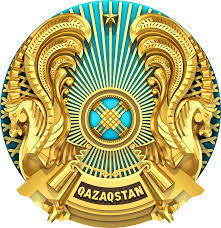 ПРЕДСЕДАТЕЛЬ МАСЛИХАТАГОРОДА ШЫМКЕНТ